ΤΡΙΩΡΗ ΓΡΑΠΤΗ ΕΞΕΤΑΣΗ ΣΤΑ  ΝΕΑ ΕΛΛΗΝΙΚΑ 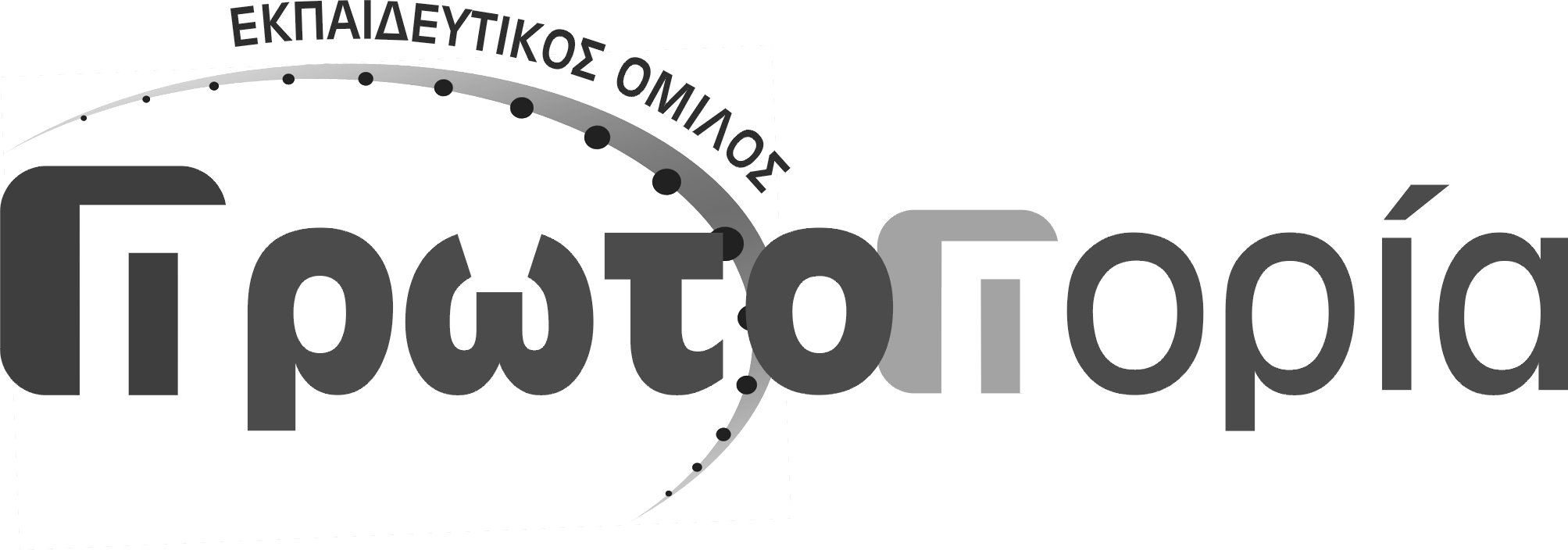  ΤΗΣ Β’ ΛΥΚΕΙΟΥ 2/02/2019Ονοματεπώνυμο:………………………………………………………………………………………..Tμήμα:……………………………………………………………………………………………………….Α. ΜΗ  ΛΟΓΟΤΕΝΙΚΟ ΚΕΙΜΕΝΟ:Εισαγωγικό σημείωμα:  Ο Σπύρος Μανουσέλης είναι Βιολόγος- Επιστημολόγος- Δημοσιογράφος Επιστήμης .Το άρθρο του έχει δημοσιευτεί στην εφημερίδα «Ελευθεροτυπία».Η ΑΝΕΡΓΙΑ ΟΔΗΓΕΙ ΣΕ ΑΠΩΛΕΙΑ ΤΟΥ ΕΑΥΤΟΥΗ πρόσφατη διεθνής οικονομική κρίση σε συνδυασμό με τις εγχώριες αδυναμίες διπλασίασαν την ανεργία στην Ελλάδα. Σύμφωνα με τις συντηρητικές εκτιμήσεις του υπουργού Εργασίας Ανδρέα Λοβέρδου: «Η ανεργία τώρα βρίσκεται στο 12% και αν προσθέσουμε τους απασχολούμενους που δουλεύουν 2 ώρες την ημέρα, τον μήνα ή την εβδομάδα, το ποσοστό ξεπερνά το 18% αυτή τη στιγμή· μπορεί να έχουμε και 20-21%  στο τέλος της χρονιάς».Η πρώτη συνέπεια της απώλειας της εργασίας είναι προφανώς η στέρηση μιας σταθερής πηγής εισοδημάτων απαραίτητων για την επιβίωση. Όμως, η παρατεταμένη κατάσταση ανεργίας έχει και άλλες δραματικές επιπτώσεις στην κοινωνική και ατομική ζωή των ανέργων· επιπτώσεις που, σε αρκετές περιπτώσεις, είναι πολύ πιο επώδυνες και καταστροφικές από την έλλειψη χρημάτων.Οι πρώτες σοβαρές μελέτες των ψυχολογικών επιπτώσεων της ανεργίας πραγματοποιήθηκαν το 1938 από τους Philip Eisenberg και Paul F. Lazarsfeld, οι οποίοι, αναλύοντας τις αντιδράσεις των ανέργων, αναγνώρισαν τρία τυπικά στάδια ή φάσεις. Το πρώτο στάδιο χαρακτηρίζεται από την απόρριψη και τη συστηματική άρνηση της νέας κατάστασης: το άτομο αρνείται να αποδεχτεί ότι έχασε την εργασία του και ελπίζει ότι με κάποιο τρόπο θα επαναπροσληφθεί ή θα βρει άλλη καλύτερη εργασία. Ακολουθεί το στάδιο της απαισιοδοξίας και της ανησυχίας: ύστερα από αρκετές αποτυχημένες προσπάθειες εύρεσης εργασίας αρχίζει να συνειδητοποιεί τη δεινή κατάστασή του. Τότε, συνήθως έπειτα από εννιά μήνες ανεργίας, εισέρχεται στο στάδιο της απελπισίας και της κατάθλιψης: δεν βλέπει καμία διέξοδο ή προοπτική λύσης στο πρόβλημά του.Εξάλλου, μετέπειτα έρευνες κοινωνικών ψυχολόγων έδειξαν ότι κάθε άνθρωπος τείνει να δημιουργεί μια εικόνα του εαυτού του ανάλογα με τους κοινωνικούς ρόλους που έχει αποδεχτεί και στη βάση αυτών των ρόλων διαμορφώνει τη σιγουριά που απαιτείται για τη «σωστή» κοινωνική ένταξή του. Επομένως, η απώλεια εργασίας επηρεάζει αρνητικά και τις δύο αυτές συμπληρωματικές διαστάσεις της ζωής μας: τόσο τον «πραγματικό» κοινωνικό μας ρόλο όσο και την «υποκειμενική» αυτοεκτίμησή μας.Και ίσως γι' αυτό οι περισσότεροι ειδικοί επιμένουν ότι το πιο ουσιαστικό σύμπτωμα της απώλειας εργασίας δεν είναι τόσο η έλλειψη χρημάτων όσο η απώλεια της αυτοεκτίμησης και του αυτοσεβασμού. Αυτή η διαβρωτική αίσθηση μιας «άχρηστης» και «επισφαλούς» ζωής στο περιθώριο της κοινωνίας οδηγεί τους ανέργους σε φαινομενικά απονενοημένες πράξεις, όπως το να περιφέρονται καθημερινά στον χώρο όπου εργάζονταν μέχρι πρόσφατα ή να συνεχίζουν να υπογράφουν στο βιβλίο παρουσιών της κλειστής εταιρείας (αυτό κάνουν καθημερινά οι άνεργοι των κλειστών Ναυπηγείων Σκαραμαγκά).Αν, σύμφωνα με τη Βίβλο, η εργασία επιβάλλεται ως τιμωρία στην ανθρώπινη κατάσταση, στη μετανεωτερική κόλαση των αρχών του εικοστού πρώτου αιώνα η απώλεια της εργασίας βιώνεται ως η πλήρης απανθρωποποίηση των ανέργων. Παραδόξως, η «αλλοτριωτική» εργασία δημιουργούσε ανέκαθεν -και εξακολουθεί να δημιουργεί- ενεργούς κοινωνικούς δράστες και πολίτες. Η επιβεβλημένη σήμερα μαζική ανεργία φαίνεται, αντίθετα, να αλλοτριώνει από την ανθρώπινη κατάσταση μεγάλα τμήματα του πληθυσμού, καταδικάζοντάς τα σε μια πρωτόγνωρη κατάσταση κοινωνικής ανασφάλειας.Σπύρος  Μανουσέλης, εφ. Ελευθεροτυπία, 30/4/2010_________________________________________________________________________________________________ΠΑΡΑΤΗΡΗΣΕΙΣ:1ο θέμα: α. Να χαρακτηρίσετε τις προτάσεις που ακολουθούν με την ένδειξη Σωστό ή Λάθος, με βάση το περιεχόμενο του κειμένου. Να αιτιολογήσετε  την απάντησή σας με συγκεκριμένη αναφορά στο κείμενο.Οι σοβαρότερες επιπτώσεις της ανεργίας εντοπίζονται στην αδυναμία κάλυψης βασικών αναγκών.Σύμφωνα με μελέτες στο τρίτο στάδιο ο άνεργος ελπίζει οτι θα επαναπροσληφθεί ή θα βρει   καλύτερη εργασία.Oι άνεργοι συνηθίζουν να περιφέρονται καθημερινά σε δημόσιους χώρους. Η ανεργία δυσχεραίνει την ομαλή κοινωνικοποίηση του ατόμου. Η μαζική ανεργία δημιουργούσε και εξακολουθεί να δημιουργεί ενεργούς κοινωνικούς δράστες και πολίτες.(μονάδες 8)β. Να αποδώσετε περιληπτικά τις παραγράφους 3,4 και 5 του κειμένου που σας δόθηκε ενημερώνοντας τους συμμαθητές σας για το περιεχόμενό του(50-60 λέξεις). (μονάδες 7)2ο θέμα: α. Να εντοπίσετε τον τρόπο ανάπτυξης της τρίτης παραγράφου και να δικαιολογήσετε την επιλογή σας με παραπομπές στο κείμενο.                                                                                                                          (μονάδες 5)β. «Οι πρώτες σοβαρές μελέτες των ψυχολογικών επιπτώσεων της ανεργίας πραγματοποιήθηκαν το 1938 από τους Philip Eisenberg και Paul F. Lazarsfeld, οι οποίοι αναγνώρισαν τρία τυπικά στάδια ή φάσεις.» Να αναγνωρίσετε το είδος της σύνταξης(ενεργητική-παθητική) ανά περίπτωση στην παραπάνω περίοδο λόγου και να την μετατρέψετε στην αντίθετή της. (μονάδες 4)γ. Να γράψετε ένα συνώνυμο για καθεμιά από τις παρακάτω λέξεις: δραματικές,  ένταξη, απώλεια,      και ένα αντώνυμο για καθεμιά από τις ακόλουθες  λέξεις του κειμένου: στέρηση,  απόρριψη,       φαινομενικά.(μονάδες 6)3ο θέμα:Στο κείμενο που σας δόθηκε ο αρθρογράφος εστιάζει στις ψυχολογικές επιπτώσεις της ανεργίας. Σε ένα άρθρο σας (300-350 λέξεις), αφού σχολιάσετε τις ψυχολογικές επιπτώσεις της ανεργίας που καταγράφονται στο κείμενο, να τονίσετε τη σπουδαιότητα της εργασίας για την κοινωνική ένταξη του ανθρώπου.(μονάδες 20)Β.ΛΟΓΟΤΕΧΝΙΚΟ ΚΕΙΜΕΝΟ:Εισαγωγικό σημείωμα:  Ο Μένης Κουμανταρέας ήταν Νεοέλληνας συγγραφέας και μεταφραστής.                              Γραφείον ευρέσεως εργασίας         O Αναστάσης είναι ένας νέος που ζει στην Αθήνα στα μέσα της δεκαετίας του 1950, ο οποίος νιώθει ξεκομμένος από την οικογένεια και τον κοινωνικό του περίγυρο. Σε αυτό το απόσπασμα από Τα μηχανάκια, την πρώτη συλλογή διηγημάτων του μεταπολεμικού πεζογράφου Μένη Κουμανταρέα, ο Αναστάσης αποφασίζει να ψάξει για δουλειά.Την άλλη μέρα ξύπνησε πρωί, ελαφρύς σαν πούπουλο. Πλύθηκε, ντύθηκε, άρπαξε μια φέτα βουτυρωμένο ψωμί και χύθηκε στους δρόμους. Περπάτησε με το κεφάλι ψηλά, χαμογέλασε στο φούρναρη που τον καλημέρισε κι έστειλε στον κουρέα του ένα φιλικό χαιρετισμό - γρήγορα θα τον είχε πάλι πελάτη. Βάδισε κάμποσο, ώσπου βγήκε στη λεωφόρο. Τα δέντρα εκεί πρασίνιζαν, κουρεμένα και φυτεμένα με τάξη πάνω στο πεζοδρόμιο, κρατώντας το ένα τον ώμο τ' αλλουνού, σαν στοιχισμένοι μαθητές την ώρα της γυμναστικής. Ο Αναστάσης πήδησε σ' ένα λεωφορείο. Χαμογέλασε στον εισπράχτορα που του έκοψε εισιτήριο και του έδωσε μια θέση που περίσσευε. Απ' το παράθυρο τα σπίτια, με τα σεντόνια γεμάτα ύπνο ακόμα, έφευγαν προς τα πίσω. Ο ήλιος τα τίναζε με τις άταχτες αχτίδες του. Κατέβηκε στην επόμενη στάση. Περπάτησε κοιτάζοντας τα σπίτια και τους αριθμούς. Ύστερα στάθηκε μπροστά σε μια είσοδο μεγάρου. Διάβασε μια ταμπέλα με κεφαλαία ξεθωριασμένα: ΓΡΑΦΕΙΟΝ ΕΥΡΕΣΕΩΣ ΕΡΓΑΣΙΑΣ. Δίστασε, έπειτα προχώρησε, μπήκε κι άρχισε ν' ανεβαίνει τις σκάλες. Ήταν ατέλειωτες να τις ανεβεί κανείς, μα του άρεσαν. Του άρεσε καθετί που ψήλωνε, που τον ανέβαζε. Όπως τα γράμματα στην αρχή μιας ταινίας. Έφτασε στο έβδομο πάτωμα, έψαξε, ρώτησε, τέλος χτύπησε μια πόρτα. Επειδή δεν πήρε απάντηση, άνοιξε και γλίστρησε αθόρυβα στο εσωτερικό. Στο βάθος της κάμαρης μια κοπέλα έγραφε στη γραφομηχανή. Ούτε που σήκωσε τα μάτια της πάνω του. Έγραφε σαν υπνωτισμένη. Χρειάστηκε να πάει να σταθεί πολύ κοντά της για να τόνε δει. Είχε δυο μάτια κλουβισμένα* σε χοντρούς φακούς, που έμοιαζαν ν' αποστειρώνουν το φως. Σαν δυο ψάρια μέσα στη γυάλα τους. Ύστερα η μηχανή έπαψε απότομα. «Μια στιγμή παρακαλώ». Άνοιξε την πόρτα του διπλανού γραφείου και χώθηκε μέσα. Ξαναγύρισε σχεδόν αμέσως και του είπε με την ίδια απαράλλαχτη φωνή, που έμοιαζε τυπωμένη σε κορδέλα μαγνητοφώνου.*«Περιμένετε παρακαλώ. Ο κύριος Διευθυντής είναι απησχολημένος». Ξανάπιασε το γράψιμο. Τα μάτια της δεν κοίταζαν καθόλου τα πλήκτρα. Ήταν από τις τυφλές δακτυλογράφους.* Ο θόρυβος της μηχανής είχε αποκτήσει τώρα μιαν ένταση και μια πυκνότητα, σα να στριφογύριζε κανένα ελικόπτερο πάνω από το κεφάλι του Αναστάση. Άθελά του χαμήλωσε για να προστατευθεί. Έπεσε σε μια καρέκλα. Προσπάθησε να κρατηθεί ακίνητος, μα κάθε φορά που η κοπέλα πατούσε κανένα πλήκτρο δυνατότερα, τα πόδια του έφευγαν προς τα μπρος, σα να τα βαρούσε κανένας γιατρός με σφυράκι.Τα πλήκτρα της μηχανής δούλευαν σε ρυθμό πολυβόλου. Αμέσως ύστερα, ο γνώριμος πονοκέφαλος σφίχτηκε γύρω στο κεφάλι του σαν αρραβώνας.* Άφησε το στομάχι του κι έπιασε το κεφάλι του. Μα ο πόνος, επιδέξιος ξιφομάχος, τον χτυπούσε ύπουλα στο αφύλαχτο μέρος. Κοίταξε με αγωνία την κοπέλα. Έγραφε ίσια, μονοκόμματη, με τα κλουβισμένα μάτια της σκλαβωμένα πάνω στο χαρτί. Μόνο ο κύλινδρος της μηχανής μετατοπιζόταν ολοένα κι αριστερότερα έχοντας μια τάση να τρυπήσει τον τοίχο και να περάσει στο γραφείο του διευθυντή. Ο Αναστάσης έκανε μερικά βήματα πίσω, κι ήρθε να στηριχθεί πάνω στην πόρτα. Για μερικά δευτερόλεπτα έμεινε εκεί με το πρόσωπο τσαλακωμένο, τα χέρια κλεισμένα σε γροθιές. Ύστερα έκανε απότομη στροφή, άνοιξε την πόρτα κι, αφήνοντάς την ορθάνοιχτη, πετάχτηκε έξω.Μ. Κουμανταρέας, Τα μηχανάκια, Κέδρος  ΛΕΞΙΛΟΓΙΟ:* κλουβισμένα: οι φακοί των γυαλιών παρομοιάζονται με κλουβί των ματιών της δακτυλογράφου * τυπωμένη σε κορδέλα μαγνητοφώνου: ηχογραφημένη * τυφλές δακτυλογράφοι: όσες δακτυλογραφούν με τυφλό σύστημα * αρραβώνας: δαχτυλίδι αρραβώνα1Ο θέμα:α. Το απόσπασμα του διηγήματος είναι σε μια ενιαία παράγραφο. Να το χωρίσετε σε δύο ενότητες, με βάση το χώρο που διαδραματίζονται τα γεγονότα και την ψυχική μεταστροφή του ήρωα, κάνοντας παραπομπές στο κείμενο.                                                                                                                                (μονάδες 6)β.Με ποια διάθεση ξύπνησε το πρωί ο Αναστάσης και πώς την αποδίδει ο συγγραφέας; Να παρουσιάσετε την άποψή σας σε μια παράγραφο  60 λέξεων .                                                                                                                                (μονάδες 9)2ο  θέμα:α. Ο αφηγητής  του διηγήματος συμμετέχει η όχι στα γεγονότα; Να δικαιολογήσετε την απάντησή σας.                                                                                                                                (μονάδες 5)β. Να αντιστοιχίσετε  τα χωρία της στήλης Α με τα εκφραστικά μέσα της στήλης Β ( ένα εκφραστικό μέσο της στήλης Β δεν θα χρειαστεί)                        ΣΤΗΛΗ Α                                                            ΣΤΗΛΗ Β1. που έμοιαζε τυπωμένη σε κορδέλα                                    α. μεταφοράμαγνητοφώνου                                                                        β. παρομοίωση2. Έφτασε στο έβδομο πάτωμα, έψαξε,                                  γ. ασύνδετο σχήμαρώτησε, τέλος χτύπησε μια πόρτα.                                         δ. ειρωνεία3. με το πρόσωπο τσαλακωμένο.                                            ε. εικόνα 4.  άταχτες αχτίδες   του.                                                         στ. προσωποποίηση5. «Περιμένετε παρακαλώ. Ο κύριος Διευθυντής είναι απασχολημένος». Ξανάπιασε το γράψιμο. Τα μάτια της δεν κοίταζαν καθόλου τα πλήκτρα.  (μονάδες 10)3ο  θέμα:Ο Αναστάσης αποφασίζει να ψάξει για δουλειά και να κερδίσει τη ζωή. Όμως αποκαρδιώνεται και εγκαταλείπει τα όνειρά του. -Για ποιους λόγους συμβαίνει αυτή η μεταστροφή; Να λάβετε υπόψη και το κείμενο. -Ποιες ψυχικές δυνάμεις και ποιες συνθήκες εργασίας θεωρείτε κατάλληλες ώστε ο σύγχρονος νέος να μπορέσει να εργαστεί δημιουργικά;Να καταθέσετε την άποψή σας σε ένα ενιαίο κείμενο 150 περίπου λέξεων.                                                                                                                              (μονάδες 20)